Andijon davlat universiteti Magistratura bo‘limi 
Kompyuter ilmlari va dasturlash texnologiyalari mutaxassisligini2023-2024 o‘quv yilida bitiruvchi magistrlar uchun tashkil etilayotganYakuniy Davlat attestatsiyasi sinovlarini Majburiy fanlaridan tuzilgan savollarB A N K IAlgoritmlarni loyihalash va tahlil qilish fani bo’yicha:2. Ixtisoslashtirilgan dasturiy vositalar fan bo‘yicha:Berilganlarni intektual tizimi  fani bo’yicha:Zamonaviy dasturlash tillari(Python) fani bo’yicha:Tuzuvchilar:Axborot texnologiyalari            			Abduraxmanov J.K.                       (Kafedra nomi)               		      (imzo)                                       (F.I.O)Kompyuter injiniringi					Tojiboyev G‘.          (Kafedra nomi)                                   (imzo)                               (F.I.O)Axborot texnologiyalari            			O‘rinov N.T.          (Kafedra nomi)               		      (imzo)                              (F.I.O)Axborot texnologiyalari            			Medatov A.          (Kafedra nomi)               		      (imzo)                              (F.I.O)Ekspert:Kompyuter injiniringi					Ro‘zimov B.          (Kafedra nomi)                                   (imzo)                               (F.I.O)                             №SAVOLLARAlgoritmlarni loyihalash va tahlil qilish fani nimani o’rganadi? EKUBni topish algoritmi tahlili.“Bo‘lib tashla va zabt et” yondoshuviOchko‘z algorithmlarDinamik dasturlashOddiy kezuvchilar (Basic traversals), Qidiruv usullari & BacktrackingAlgoritm ta’rifi. Algoritmlarni loyihalash usullariAlgoritmlarni tahliliVaqt va joy murakkabliklariEng yomon, o‘rtacha va eng yaxshi hol murakkabliklariBo‘l va zabt et umumiy tushunchasiIkkili qidirishEng katta va eng kichik qiymatni topishSaralash: Merge, Selection and Quick sortSaralash Merge algoritmining vaqt va joy murakkablik tahliliSaralash Selection algoritmining vaqt va joy murakkablik tahliliSaralash Quick sort algoritmining vaqt va joy murakkablik tahliliOchko‘z algoritmlarning umumiy xossalariKnapsack masalasiMinimum Spanning treesKruskal algoritimiPrim algoritimiDinamik dasturlash yondoshuviGraf tushunchasi. Grafning berilish usullari Grafning insidentlik matritsasiGrafning qo’shnilik matritsasi№SAVOLLAR1.Axborot texnologiyalarining eng muhim tarkibiy qismlar.2.Kompyuterning dasturiy ta ‘minoti deganda nima tushuniladi?3.Qanday dasturlar tizimli dasturlar deyiladi? Ularga misol keltiring.4.Dasturlar yaratish vositalari qanday ishlarni bajaradi?5.Sun’iy intellekt tizimining asosiy komponentlari.6.Tizimli dasturiy ta ‘minotning tarkibiy qismlari.7.Case-texnologiyasi nima?8.Avtomatlashtirilgan ish joyining vazifasi.9.Avtomatlashtirilgan ish joyi qanday texnologik tizimchalardan tashkil topadi?10.Avtomatlashtirilgan ish joyini yaratishda qanday talablar qo‘yiladi?11.Rahbarning avtomatlashtirilgan ish joyi.12.Mutaxassisning avtomatlashtirilgan ish joyi.13.Yordamchi (texnik) xodimlar avtomatlashtirilgan ish joyi.14.Avtomatlashtirilgan axborot tizimining tashkil etuvchilarini.15.Avtomatlashtirilgan ish joyining tashkiliy-texnik va qo‘shimcha vositalari nimalardan iborat?16.Loyihalashtirishni avtomatlashtirish tizimlari17.Grafik muharrir dasturlar deb qanday dasturlarga aytiladi?18.Matematik model tushunchasi.19.MathCAD dasturiga tarif  bering.20.Mat Lab dasturiga tarif  bering.21.Maple dasturiga tarif  bering.22.Waterloo Maple Software.23.Mathematica dasturiga tarif  bering.24.Mathematica dasturida Wolfram Research.25.Mathematica dasturida Scientific Work Place (SWP).№SAVOLLARData Mining-Ma'lumotlarni qazib olishga kirishData Mining-Ma'lumotlar Kon ma'lumotlar nimani anglatadi ?Ma'lumotlarni qazib olish usullari va bosqichlari.Vazifalar va qo'llash sohalari Ma'lumotlar Kon.Bilimlarni kashf qilish jarayoni.Farq ma'lumotlari Ma'lumotlarni tahlil qilishning boshqa usullaridan qazib olish .Assotsiatsiya qoidalarini qidirish usullariAssotsiatsiya qoidalarining turlari.Savatchani tahlil qilish muammosi.Ma'lumot jadvali. assotsiatsiya qoidasi.Assotsiatsiya qoidasini qo'llab-quvvatlash va ishonchliligi.Assotsiatsiya qoidalarining turlari.Ikkilik assotsiatsiya qoidalari.Ikkilik assotsiatsiya qoidalarini izlash muammoning umumiy bayonidir.Assotsiatsiya qoidalarini qo'llab-quvvatlash va haqiqiyligi.Kuchli assotsiatsiya qoidalari.Assotsiatsiya qoidalarini baholashning boshqa choralari.To'plamlar tez-tez uchraydi.Algoritm tez-tez uchraydiganlar to'plamini topish uchun sodda.Assotsiatsiya qoidalarini qidirishning asosiy algoritmlari.Qo'llab-quvvatlash chorasining monotonlik xususiyati.Ko'p o'lchovli va ko'p darajali assotsiatsiya qoidalari.O'rganilayotgan ma'lumotlarning o'lchami.Bir o'lchovli va ko'p o'lchovli assotsiatsiya qoidalari.O'rganilayotgan ma'lumotlarning mavhumlik darajasi.1 natural sonlari berilgan.  hisoblang. kiruvchi ma’lumotlar:a, b natural sonlari berilgan. Qiymatning chegarasi  tashkil etadi.chiquvchi ma’lumotlar:Berilgan a, b soning EKUBni chop eting.2 natural soni berilgan,  (a ning n darajasi) darajasini hisoblang. kiruvchi ma’lumotlar:a, n natural sonlari berilgan. Qiymatning chegarasi  tashkil etadi.chiquvchi ma’lumotlar:sonining  soniga bo’lingandagi qoldiqni chop eting.3 natural son berilgan. Berilgan natural sonda nechta har xil raqamlar sonini topib beruvchi dastur tuzing. kiruvchi ma’lumotlar:n natural sonlari berilgan. Qiymatning chegarasi  tashkil etadi.chiquvchi ma’lumotlar:n sonida mavjud bo’lgan xar xil raqamlar sonini chop eting.4Lotin harf belgilari ketma-ketligidan iborat satr berilgan. Satrning go‘zallik darajasini aniqlovchi dastur tuzing. Satrning go‘zallik darajasi deb, satrda berilgan belgilarining yopiq sohalari soniga teng. Misol quyidagi belgilar uchun go‘zallik darajasi  belgilari uchun 1,  uchun 2,  uchun esa 0 ga teng. kiruvchi ma’lumotlar:Lotin harf belgilari ketma-ketligidan iborat s satri berilgan. Satrning belgilar soni  dan oshmaydi.chiquvchi ma’lumotlar:Berilgan satrning go’zallik darajasini toping.5Natural son mukammal deyiladi, agar o‘zidan tashqari hamma bo‘luvchilariga teng bo‘lsa. Masalan 6=1+2+3, ya’ni 6- mukammal son; 8>1+2+4, 8-mukammal son emas. Berilgan  natural sondan kichik barcha mukammal sonlarni sonini ekranga chiqaruvchi dasturini tuzing. kiruvchi ma’lumotlar:n natural sonlari berilgan. Qiymatning chegarasi  tashkil etadi.chiquvchi ma’lumotlar:Berilgan sondan kichik bo’lgan mukammal sonlar sonini chop eting.6Berilgan matndagi har xil harflar sonini topish dasturini tuzing.kiruvchi ma’lumotlar:Probelsiz ketma-ket belgilardan iborat s satri berilgan. Satrning uzunligi s   ta belgini tashkil etadi.chiquvchi ma’lumotlar:Berilgan satrdagi xar xil harflar sonini ekranga chop eting.7Berilgan natural son polidrom son ekanligini tekshiruvchi dastur tuzing Son polidrom deyiladi, agar chapdan ham ongdan ham bir xil o‘qilsa,  masalan: 4, 55, 121, 12321-polidrom.kiruvchi ma’lumotlar:n natural son berilgan. Sonning qiymat chegarasi  tashkil etadi.chiquvchi ma’lumotlar:Berilgan son polidrom bo’lsa HA, aks holda YOQ degan so’zlarni ekranga chiqaring.8Belgilardan iborat satrda ketma-ket tekrorlangan belgilar bo‘lsa, ularni bir marta yozib, qavs ichida takrorlanishlar sonini ko‘rsatib yozing. Masalan, abvgeeejjproood satr bo‘lsa, Abvge(3)j(2)pro(3)d ko‘rinishida chop eting. kiruvchi ma’lumotlar:Probelsiz belgilar soni  dan oshimaydigan satr berilgan.chiquvchi ma’lumotlar:Ketma-ket takrorlangan belgilarni qavs ichida takrorlanish soni bilan yozilgan holatida chop eting.9Qavslardan iborat satr berilgan. Ularni to‘g‘ri yoki noto‘g‘ri qoyilganini tekshirib beruvchi dasturini tuzing.kiruvchi ma’lumotlar:Probelsiz belgilar soni  dan oshimaydigan satr berilgan.chiquvchi ma’lumotlar:Qavslar to’g’ri qoyilgan bo’lsa HA, aks holda YOQ degan so’zlarni chop eting. Agar matnda umuman qavslar berilmagan bo’lsa ERROR so’zini ekranga chiqaring.10Bir kema bandargohidan boshqa kema bandargohiga n ta turli xil yuklarni olib o‘tish kerak. Olib boruvchi yuk kemasinining yuk tashish quvvati k tonna. Yuk massasi haqidagi ma’lumot  ro‘yhatga yozilgan va tartiblangan. Barcha yuklar qat’iy ro‘yhatda berilgan tartib bo‘yicha olib borish kerak va yuklarni ajratish mumkin emas. Yuk kemasi barcha yuklarni olib borish uchun necha marta borib kelishi kerakligini toping. (eslatma: har bir ro‘yhatdagi yuk k tonnadan oshmaydi).kiruvchi ma’lumotlar:n, k natural sonlarni probel bilan ajratib berilgan. Keyingi qatorda probel bilan ajratilgan n ta yukning vazni berilgan. Qiymatlar  tashkil etadi.chiquvchi ma’lumotlar:Yuk kemasi barcha yuklarni olib borish uchun necha marta borib kelishi kerakligini eng kam qiymatini toping. 11Abrakadabra - lotin harflaridan iborat satr bo‘lib, quyidagi qonun asosida yasaladi. Birinchi qadamda satr bo‘sh. Keyingi qadamlarda mavjud satr ikki marta ko‘payib, unga o’ng tomoniga keyingi lotin alifbosida joylashgan (a, b, c, …) belgi qo‘shiladi. Abrakadabra satrning yasash bo‘sqichidan misol:;a;aab;aabaabc;aabaabcaabaabcd;Barcha lotin harflaridan hosil bo‘lgan abrakadabra satrning  - o‘rinda turgan belgini toping.kiruvchi ma’lumotlar:n natural soni berilgan. Qiymatning chegarasi  – tashkil etadi.chiquvchi ma’lumotlar:Berilgan n o’rindagi belgini chop eting.12Katakning o‘lchami 1 birlikka teng bo‘lgan katak varog‘iga  radiusli aylana chizilgan. Aylana markazi katak chiziqlari kesishgan nuqtada bo‘lsa, aylana nechta katak ichida to‘liq joylashishini aniqlovchi dasturini tuzing. Misol,  aylanada 4 ta katak to‘liq tushgan.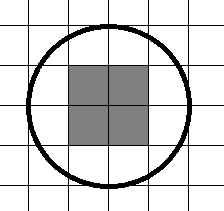 kiruvchi ma’lumotlar:Aylananing radiusi r berilgan. Qiymatning chegarasi  tashkil etadi.chiquvchi ma’lumotlar:Aylanaga toliq tushgan kataklar sonini chop eting.13 natural soni berilgan, berilgan sondan kichik fibonachchi sonini toping. Fibonachchi sonlar bu  formula bilan hosil qilingan sonlar hisoblanadi.kiruvchi ma’lumotlar:n natural soni berilgan. Soning chegarasi  tashkil etadi.chiquvchi ma’lumotlar:Berilgan sondan kichik fibonachchi sonni chop eting. Agar fibonachchi son berilgan n soniga teng bo’lsa n sonini chop eting.14Butun sonlardan iborat bir o’lchamli a[n] massivi berilgan. Berilgan massivdagi eng kam takrorlangan elementni toping. Agar ular bir nechta bo’lsa eng birinchi topilganini chop eting.kiruvchi ma’lumotlar:n natural soni berilgan. Soning chegarasi  ni tashkil etadi.Keyingi qatordan boshlab probel bilan ajratilgan holda n ta a[n] massiv elementlari berilgan. Sonlar chegarasi  ni tashkil etadi.chiquvchi ma’lumotlar:Massivdagi eng kam takrorlangan elementni ekranga chop eting.15Butun sonlardan iborat bir o’lchamli a[n] massivi berilgan. Berilgan massiv elementlarining o’sish tartibida joylashgan eng uzun zanjir uzunligini toping. Agar ular bir nechta bo’lsa eng birinchi topilganini chop eting.kiruvchi ma’lumotlar:n natural soni berilgan. Soning chegarasi  ni tashkil etadi.Keyingi qatordan boshlab probel bilan ajratilgan holda n ta a[n] massiv elementlari berilgan. Sonlar chegarasi  ni tashkil etadi.chiquvchi ma’lumotlar:Massiv elementlaridan eng uzun o’sish tartibida jo’ylashgan zanjir uzunligini chop eting.16Yil berilgan (musbat butun son). Berilgan yilda nechta kun borligini aniqlovchi dastur tuzilsin. Kabisa yilida 366 kun bor, kabisa boʼlmagan yilda 365 kun bor. Kabisa yil deb 4 ga karrali yillarga aytiladi. Lekin 100 ga karrali yillar ichida faqat 400 ga karrali boʼlganlari kabisa yil hisoblanadi. Masalan 300, 1300 va 1900 kabisa yili emas. 1200 va 2000 kabisa yili.kiruvchi ma’lumotlar:n natural soni berilgan. Soning chegarasi  ni tashkil etadi.chiquvchi ma’lumotlar:Berilgan yil necha kundan iboratligini ekranga chiqaring.17Kvadrat ildizi butun boʼlgan sonlarni ketma-ket (probelsiz) yozilsa, quyidagicha satr hosil boʼladi: 149162536496481…. Shu satrning n-oʼrnida qanday raqam turganini aniqlovchi dastur tuzing.kiruvchi ma’lumotlar:n natural soni berilgan. Soning chegarasi  ni tashkil etadi.chiquvchi ma’lumotlar:Berilgan o’rinda joylashgan raqamni chop eting.18Berilgan son kvadratlarining oxirgi raqamlari shu songa teng boʼlsa bunday sonlar avtomorf sonlar deyiladi. Masalan, 62=36,  252=625,  762=5776. m va n sonlar orasidagi avtomorf sonlar sonini aniqlash dasturini tuzing.kiruvchi ma’lumotlar:m va n natural soni berilgan. Sonlarning chegarasi  ni tashkil etadi.chiquvchi ma’lumotlar:Berilgan oraliqdagi avtomorf sonlar sonini chop eting.19Tekislikda berilgan N ta nuqta oʼzining koordinatalari bilan berilgan. Nuqtalar toʼplami ichidan shunday uchtasini topingki, ular eng katta yuzali uchburchak hosil qilsin.kiruvchi ma’lumotlar:n natural soni berilgan. Soning chegarasi  ni tashkil etadi.Keyingi qatordan probel bilan ajratilgan nuqtaning x koordinatalari berilgan.Oxirgi qatorda probel bilan ajratilgan nuqtaning y koordinatalari berilgan.Koordinatalar son qiymati   dan oshmaydi.chiquvchi ma’lumotlar:Eng katta uchburchak yuzasini ekranga chiqaring.20M dan N gacha boʼlgan sonlar orasidagi barcha tub sonlarni ekranga chiqarish dasturi tuzilsin.kiruvchi ma’lumotlar:m va n natural sonlar probel bilan ajratilib berilgan. Sonlarning chegarasi  ni tashkil etadi.chiquvchi ma’lumotlar:Berilgan oraliqdagi tub sonlarni ekranga chiqaring. Agar berilgan oraliqda tub son bo’lmasa 0 sonini chiqaring.21Berilgan n natural sonni tub koʼpaytuvchilar koʼpaytmasi shaklida yozing.kiruvchi ma’lumotlar:n natural soni berilgan. Soning chegarasi  ni tashkil etadi.chiquvchi ma’lumotlar:Berilgan sonni tub ko’payturivchilarini kichikdan katta saralangan holda probel bilan ajratib ekranga chop eting. Bir xil sonlarni bir nechta marta chop eting.22Ketma-ketlikning birinchi uchta hadi – 1,0,1 ekanligi maʼlum. Keyingi har bir had oʼzidan oldingi uchta hadning yigʼindisiga teng boʼlsa, ketma-ketlikning birinchi N ta hadini chiqaruvchi dastur tuzing.kiruvchi ma’lumotlar:n natural soni berilgan. Soning chegarasi  ni tashkil etadi.chiquvchi ma’lumotlar:n – had son qiymatini ekranga cho eting.23Tomonlari a, b natural songa teng boʼlgan toʼgʼri toʼrtburchak berilgan. Agar undan har safar tomonlari natural sonlarga teng boʼlgan eng katta kvadrat kesib olinaversa, nechta kvadrat hosil boʼlishini aniqlovchi dastur tuzing.kiruvchi ma’lumotlar:a, b natural sonlarni probel bilan ajratilgan holda berilgan. Soning chegarasi  ni tashkil etadi.chiquvchi ma’lumotlar:Nechta kvadrat ajratib olinganligining sonini chop eting.24Chapdan ham oʼngdan ham bir xil oʼqiladigan sonlar polindrom sonlar deyiladi. n dan kichik toq polindrom sonlarni ekranga chiqaruvchi dastur tuzing.kiruvchi ma’lumotlar:n natural soni berilgan. Soning chegarasi  ni tashkil etadi.chiquvchi ma’lumotlar:Berilgan songacha bo’lgan toq polidrom sonlarni probel bilan ajratilgan holda chop eting.25N, M natural sonlar berilgan boʼlsin. Raqamlari yigʼindilarining kvadrati M ga teng boʼlgan barcha N dan kichik natural sonlarni aniqlash dasturi tuzilsin.kiruvchi ma’lumotlar:N, M natural sonlari probel bilan ajratilgan holda berilgan. Soning chegarasi  ni tashkil etadi.chiquvchi ma’lumotlar:Raqamlari yigʼindilarining kvadrati M ga teng boʼlgan barcha N dan kichik natural sonlarni probel bilan ajratilgan holda ekranga chop eting